Primary purpose of the roleThe Senior Network Engineer is responsible for planning, designing, supporting and maintaining the ICT data and voice network, and provides leadership and guidance to the other network administrators within the team.Key accountabilitiesProvides technical leadership and guidance in designing, configuring and maintaining data and voice network infrastructure to ensure compliance with policies and regulations, and that all issues are addressed and resolved.Analyse, evaluate and monitor network infrastructure to ensure networks are configured to operate at optimal performance.Troubleshoot and diagnose network problems, and determine the most appropriate technical solutions for resolving problems and issues to improve network performance and satisfies user’s needs.Monitor and analyse the overall performance of systems to assess the need for performance tuning, updates, upgrades, enhancements, preventive maintenance and new systems, and recommend options for upgrading and improving the performance of systems.Evaluate new network hardware and software solutions and undertake systematic monitoring and scanning of the enterprise's external environment to identify emerging technologies that have the potential to create value.Assess availability, performance and capacity of services and resources to ensure cost-justifiable capacity and performance are available to support business.Reduce operational risk and improve availability of the network by ensuring network access, monitoring, control, evaluation and documentation practices are maintained and adhered to.Work with the business to determine future network requirements and produce network designs to meet the network availability, performance and security of the business.Reflect TAFE NSW’s values in the way you work and abide by policies and procedures to ensure a safe, healthy and inclusive work environment.Place the customer at the centre of all decision making.Work with the Line Manager to develop and review meaningful performance management and development plansKey challengesManaging complex relationships across multiple suppliers.Performing capacity and network planning activities in a constantly changing environment Key relationshipsRole dimensionsDecision makingMakes decisions on complex and sensitive issues through the detailed analysis of alternative courses of action and their implications on achieving organisational objectives and strategies.Matters requiring a higher level of approval are referred to the Reporting Line Manager.Reporting linexDirect reportsxBudget/ExpenditurexCapabilities for the roleThe NSW public sector capability framework describes the capabilities (knowledge, skills and abilities) needed to perform a role. There are four main groups of capabilities: personal attributes, relationships, results and business enablers, with a fifth people management group of capabilities for roles with managerial responsibilities. These groups, combined with capabilities drawn from occupation-specific capability sets where relevant, work together to provide an understanding of the capabilities needed for the role.This role also utilises an occupation specific capability set which contains information from the Skills Framework for the Information Age (SFIA). The capability set is available at www.psc.nsw.gov.au/capabilityframework/ICTThe capabilities are separated into focus capabilities and complementary capabilities. Focus capabilitiesFocus capabilities are the capabilities considered the most important for effective performance of the role. These capabilities will be assessed at recruitment. The focus capabilities for this role are shown below with a brief explanation of what each capability covers and the indicators describing the types of behaviours expected at each level.Complementary capabilitiesComplementary capabilities are also identified from the Capability Framework and relevant occupation-specific capability sets. They are important to identifying performance required for the role and development opportunities. Note: capabilities listed as ‘not essential’ for this role are not relevant for recruitment purposes however may be relevant for future career development.Classification/Grade/BandClerk Grade 11/12ANZSCO Code263100PCAT CodeNADate of ApprovalXXXXWho WhyInternalManagerReceive leadership, direction and adviceColleagues and other managersResolve and provide solutions to issues Enhance efficiency and quality of service to end usersExternalVendors/Service Providers and ConsultantsAgree and manage underpinning contracts for service deliveryDefine scope for projects and maintenance activitiesManage and report on supplier related KPI’s and performance targetsKeep abreast of new technologies and trends within the industryFOCUS CAPABILITIESFOCUS CAPABILITIESFOCUS CAPABILITIESFOCUS CAPABILITIESCapability group/setsCapability nameBehavioural indicatorsLevel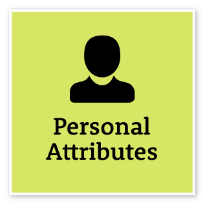 Manage SelfShow drive and motivation, an ability to self-reflect and a commitment to learningKeep up to date with relevant contemporary knowledge and practices	Look for and take advantage of opportunities to learn new skills and develop strengths	Show commitment to achieving challenging goals	Examine and reflect on own performance	Seek and respond positively to constructive feedback and guidance	Demonstrate and maintain a high level of personal motivationAdept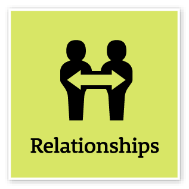 Work CollaborativelyCollaborate with others and value their contributionRecognise outcomes achieved through effective collaboration between teams	Build cooperation and overcome barriers to information sharing, communication and collaboration across the organisation and across government	Facilitate opportunities to engage and collaborate with stakeholders to develop joint solutions	Network extensively across government and organisations to increase collaboration	Encourage others to use appropriate collaboration approaches and tools, including digital technologiesAdvancedInfluence and NegotiateGain consensus and commitment from others, and resolve issues and conflictsInfluence others with a fair and considered approach and present persuasive counter-arguments	Work towards mutually beneficial ‘win-win’ outcomes	Show sensitivity and understanding in resolving acute and complex conflicts and differences	Identify key stakeholders and gain their support in advance	Establish a clear negotiation position based on research, a firm grasp of key issues, likely arguments, points of difference and areas for compromise	Anticipate and minimise conflict within the organisation and with external stakeholdersAdvanced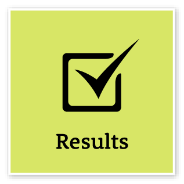 Think and Solve ProblemsThink, analyse and consider the broader context to develop practical solutionsUndertake objective, critical analysis to draw accurate conclusions that recognise and manage contextual issues	Work through issues, weigh up alternatives and identify the most effective solutions in collaboration with others	Take account of the wider business context when considering options to resolve issues	Explore a range of possibilities and creative alternatives to contribute to system, process and business improvements	Implement systems and processes that are underpinned by high-quality research and analysis	Look for opportunities to design innovative solutions to meet user needs and service demands	Evaluate the performance and effectiveness of services, policies and programs against clear criteriaAdvancedDemonstrate Accountability	Be proactive and responsible for own actions, and adhere to legislation, policy and guidelinesDesign and develop systems to establish and measure accountabilities	Ensure accountabilities are exercised in line with government and business goals	Exercise due diligence to ensure work health and safety risks are addressed	Oversee quality assurance practices	Model the highest standards of financial probity, demonstrating respect for public monies and other resources	Monitor and maintain business-unit knowledge of and compliance with legislative and regulatory frameworks	Incorporate sound risk management principles and strategies into business planningAdvanced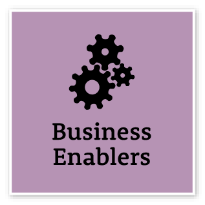 Technology	Understand and use available technologies to maximise efficiencies and effectivenessChampion the use of innovative technologies in the workplace	Actively manage risk to ensure compliance with cyber security and acceptable use of technology policies	Keep up to date with emerging technologies and technology trends to understand how their application can support business outcomes	Seek advice from appropriate subject-matter experts on using technologies to achieve business strategies and outcomes	Actively manage risk of breaches to appropriate records, information and knowledge management systems, protocols and policiesAdvancedOccupation specific focus capability setOccupation specific focus capability setOccupation specific focus capability setOccupation specific focus capability setCapability Set / SkillCategory and
Sub-CategoryLevel DescriptionsLevel and CodeNetwork planning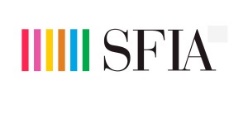 Strategy and architecture	Technical strategy and planningCreates and maintains network plans for own area of responsibility, contributes to setting service level agreements, and plans the infrastructure necessary to provide the network services to meet such agreements.Level 5NTPLNetwork designDevelopment and implementation	Systems developmentProduces outline system designs and specifications, and overall architectures, topologies, configuration databases and design documentation of networks and networking technology within the organisation. Specifies user/system interfaces, including validation and error correction procedures, processing rules, access, security and audit controls. Assesses associated risks, and specifies recovery routines and contingency procedures. Translates logical designs into physical designs.Level 5NTDSNetwork supportDelivery and operation	Service operationDrafts and maintains procedures and documentation for network support. Makes a significant contribution to the investigation, diagnosis and resolution of network problems.Ensures that all requests for support are dealt with according to set standards and procedures.Level 5NTASCOMPLEMENTARY CAPABILITIESCOMPLEMENTARY CAPABILITIESCOMPLEMENTARY CAPABILITIESCOMPLEMENTARY CAPABILITIESCapability group/setsCapability nameDescriptionLevelDisplay Resilience and CourageBe open and honest, prepared to express your views, and willing to accept and commit to changeAdeptAct with IntegrityBe ethical and professional, and uphold and promote the public sector valuesAdeptValue Diversity and InclusionDemonstrate inclusive behaviour and show respect for diverse backgrounds, experiences and perspectivesAdeptCommunicate EffectivelyCommunicate clearly, actively listen to others, and respond with understanding and respectAdvancedCommit to Customer ServiceProvide customer-focused services in line with public sector and organisational objectivesAdeptDeliver ResultsAchieve results through the efficient use of resources and a commitment to quality outcomesAdeptPlan and PrioritisePlan to achieve priority outcomes and respond flexibly to changing circumstancesAdeptFinance Understand and apply financial processes to achieve value for money and minimise financial riskIntermediate Procurement and Contract ManagementUnderstand and apply procurement processes to ensure effective purchasing and contract performanceIntermediateProject ManagementUnderstand and apply effective planning, coordination and control methodsIntermediateOccupation specific complimentary capabilitiesOccupation specific complimentary capabilitiesOccupation specific complimentary capabilitiesOccupation specific complimentary capabilitiesCapability Set / SkillCategory and Sub-categoryDescriptionLevel and CodeIncident management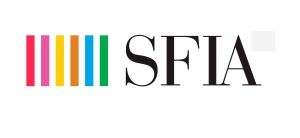 Delivery and operation	Service operationThe processing and coordination of appropriate and timely responses to incident reports, including channelling requests for help to appropriate functions for resolution, monitoring resolution activity, and keeping clients appraised of progress towards service restoration.Level 5USUPProblem managementDelivery and operation	Service operationThe resolution (both reactive and proactive) of problems throughout the information system lifecycle, including classification, prioritisation and initiation of action, documentation of root causes and implementation of remedies to prevent future incidents.Level 5PBMG